Dear Exhibitor/Vendor:You are invited to exhibit your own or your organization’s information and products at the 45th Annual Symposium of the Desert Tortoise Council, in Las Vegas, Nevada, February 21-23, 2020. The Council is a non-profit organization, our membership includes individuals from federal and state agencies, universities, industry, conservation organizations, and the private sector who are dedicated to the conservation of the desert tortoise and its habitat. Last year, the annual symposium had over 300 attendees, and this year the number is expected to be even greater. Your contact information will be included in the Symposium’s program, which is distributed to all attendees, so they can reach you after everyone returns home. The deadline to have your information listed in the program is January 1, 2020, please send in your application before the Christmas holidays. Please visit our website at www.deserttortoise.org for more information.The 2020 symposium will be held at the Excalibur Hotel and Casino and will begin Friday morning and continue through Sunday. Vendor displays should be available from noon on Friday through noon on Sunday; however, earlier setup and take-down can be accommodated. One six-foot table with 2 chairs and access to an electrical outlet (if requested ahead of time) can be provided. Let us know of any additional needs.NEW - All vendors must be registered (in the appropriate category) to attend the symposium and provide an item (or items) totaling at least $50 in value to be auctioned or raffled by the Council.To apply to be an official symposium vendor please fill out the following information and returnEmail return preferred:				Or mail to: 	Maggie FusariE-mail: Maggiefusari@gmail.com					2510 N Shannon Rd									Tucson AZ 85745Name:		___________________________________________________________________________Company/Org:	___________________________________________________________________________Address:	___________________________________________________________________________Phone: 	_____________________________	Email:	__________________________________________Information about your company/display:  _____________________________________________________________________________________________________________________________________________________________________________________________________________________________________Website (if applicable): _____________________________________________________________________Special needs:	(electricity?)_________________________________________________________________Donation Item(s):  _________________________________________________________________________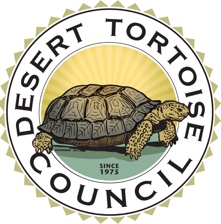 DESERT TORTOISE COUNCILwww.deserttortoise.orgVendor Opportunities45th Annual Symposium of the Desert Tortoise CouncilFebruary 21-23, 2020Excalibur Hotel and Casino (3850 S Las Vegas Blvd., Las Vegas, NV)